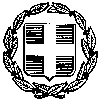                  						Αποστολή με email   ΕΛΛΗΝΙΚΗ ΔΗΜΟΚΡΑΤΙΑ                                      Ηγουμενίτσα   15 Μαρτίου 2024         ΠΕΡΙΦΕΡΕΙΑ ΗΠΕΙΡΟΥ 	                                              ΠΕΡΙΦΕΡΕΙΑΚΗ ΕΝΟΤΗΤΑ        ΘΕΣΠΡΩΤΙΑΣΓΡΑΦΕΙΟ ΑΝΤΙΠΕΡΙΦΕΡΕΙΑΡΧΗ  ΔΕΛΤΙΟ ΤΥΠΟΥ ΑΝΑΚΟΙΝΩΣΗ – ΕΝΗΜΕΡΩΣΗΤην Πέμπτη 21 Μαρτίου 2024,   στο κτίριο της Π.Ε. Θεσπρωτίας,   θα γίνει άσκηση ετοιμότητας για σεισμό και πυρκαγιά μεγάλης κλίμακας , με την επωνυμία «ΣΕΙΣΙΧΘΩΝ 2024» , στην οποία  θα συμμετέχουν δυνάμεις της Πυροσβεστικής, της Ελληνικής Αστυνομίας , της Πολιτικής Προστασίας καθώς επίσης και οι εργαζόμενοι της Π.Ε Θεσπρωτίας .Ως εκ τούτου  την Πέμπτη 21 Μαρτίου 2024 και από ώρα 09:00 π.μ. έως και το πέρας του ωραρίου ,  οι υπηρεσίες της Π.Ε. Θεσπρωτίας δεν θα λειτουργήσουν για τους  πολίτες .       